Схема теплоснабжения муниципального образования Осинниковский городской округ до 2028 года(актуализация на 2022 год)ОБОСНОВЫВАЮЩИЕ МАТЕРИАЛЫГлава 4 Существующие и перспективные балансы тепловой мощности источников тепловой энергии и тепловой нагрузки потребителей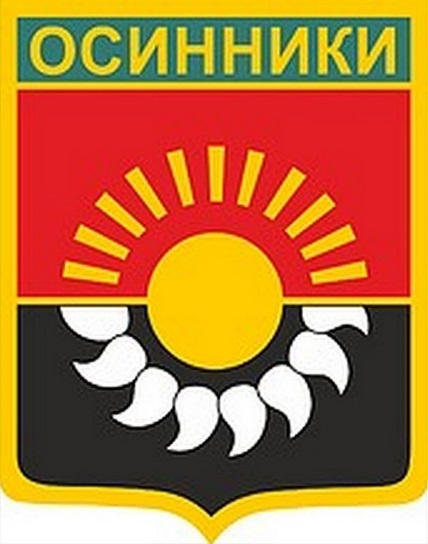 Осинники 2021СОСТАВ ПРОЕКТАОГЛАВЛЕНИЕГлава 4	«Существующие и перспективные балансы тепловой мощности источников тепловой энергии и тепловой нагрузки потребителей»	44.1	Балансы существующей на базовый период схемы теплоснабжения (актуализации схемы теплоснабжения) тепловой мощности и перспективной тепловой нагрузки в каждой из зон действия источников тепловой энергии с определением резервов (дефицитов) существующей располагаемой тепловой мощности источников тепловой энергии, устанавливаемых на основании величины расчетной тепловой нагрузки	44.2	Гидравлический расчет передачи теплоносителя для каждого магистрального вывода с целью определения возможности (невозможности) обеспечения тепловой энергией существующих и перспективных потребителей, присоединенных к тепловой сети от каждого источника тепловой энергии	104.3	Выводы о резервах (дефицитах) существующей системы теплоснабжения при обеспечении перспективной тепловой нагрузки потребителей	10 «Существующие и перспективные балансы тепловой мощности источников тепловой энергии и тепловой нагрузки потребителей» Балансы существующей на базовый период схемы теплоснабжения (актуализации схемы теплоснабжения) тепловой мощности и перспективной тепловой нагрузки в каждой из зон действия источников тепловой энергии с определением резервов (дефицитов) существующей располагаемой тепловой мощности источников тепловой энергии, устанавливаемых на основании величины расчетной тепловой нагрузкиВ Главе 5 «Мастер-план развития систем теплоснабжения» подробно расписаны мероприятия по каждому из Сценариев развития Осинниковского городского округа. Там же за основной сценарий развития принят Сценарий №1. Перспективные балансы тепловой мощности котельных по Сценарию 1 представлены в таблице 4.1.1.Так как ЮК ГРЭС снабжает тепловой энергией не только Осинниковский городской округ, но и другие муниципальные образования, которые не рассматриваются в рамках данной схемы теплоснабжения, то тепловой баланс ЮК ГРЭС не был рассчитан.Таблица 4.1.1 Балансы тепловой мощности котельных Осинниковского городского округа для Сценария №1Гидравлический расчет передачи теплоносителя для каждого магистрального вывода с целью определения возможности (невозможности) обеспечения тепловой энергией существующих и перспективных потребителей, присоединенных к тепловой сети от каждого источника тепловой энергииГидравлические расчёты передачи теплоносителя с целью определения возможности (невозможности) обеспечения тепловой энергией существующих и перспективных потребителей по мастер-плану, представлены в приложениях.Выполнен анализ пропускной способности трубопроводов Схемы Осинниковского городского округа на перспективные тепловые нагрузки, результаты приведены в приложении.Выводы о резервах (дефицитах) существующей системы теплоснабжения при обеспечении перспективной тепловой нагрузки потребителейНа момент разработки схемы теплоснабжения имеется дефицит тепловой мощности на котельной №3. При реализации Сценария 1 вся тепловая нагрузка котельной переключается на перспективный ЦТП, а сама котельная выводится из эксплуатации.К 2028 г. на всех котельных сохраняется резерв тепловой мощности.НаименованиеПримечание12Том 1. Обосновывающие материалыГлава 1 «Существующее положение в сфере производства, передачи и потребления тепловой энергии для целей теплоснабжения»Глава 2 «Существующее и перспективное потребление тепловой энергии на цели теплоснабжения»Глава 3 «Электронная модель системы теплоснабжения Осинниковского городского округа»Глава 4 «Существующие и перспективные балансы тепловой мощности источников тепловой энергии и тепловой нагрузки потребителей»Глава 5 «Мастер-план развития систем теплоснабжения Осинниковского городского округа»Глава 6 «Существующие и перспективные балансы производительности водоподготовительных установок и максимального потребления теплоносителя теплопотребляющими установками потребителей, в том числе в аварийных режимах»Глава 7 «Предложения по строительству, реконструкции и техническому перевооружению источников тепловой энергии»Глава 8 «Предложения по строительству и реконструкции тепловых сетей»Глава 9 «Предложения по переводу открытых систем теплоснабжения (горячего водоснабжения) в закрытые системы горячего водоснабжения»Глава 10 «Перспективные топливные балансы»Глава 11 «Оценка надежности теплоснабжения»Глава 12 «Обоснование инвестиций в строительство, реконструкцию и техническое перевооружение»Глава 13 «Индикаторы развития систем теплоснабжения городского округа»Глава 14 «Ценовые (тарифные) последствия»Глава 15 «Реестр единых теплоснабжающих организаций»Глава 16 «Реестр проектов схемы теплоснабжения»Глава 17 «Замечания и предложения к проекту схемы теплоснабжения»Глава 18 «Сводный том изменений, выполненных в доработанной и (или) актуализированной схеме теплоснабжения»Том 2. Утверждаемая частьНаименование источникаЕд. измерения2019202020212022202320242025202620272028котельная детского сада № 8Установленная мощностьГкал/час0,170,170,170000000Располагаемая мощностьГкал/час0,140,140,140000000Собственные и хозяйственные нуждыГкал/час0,0010,0010,0010000000Тепловая мощность неттоГкал/час0,1390,1390,1390000000Потери в тепловых сетяхГкал/час0,0260,0260,0260000000Присоединенная нагрузкаГкал/час0,0630,0630,0630000000ОВГкал/час0,0630,0630,0630000000ГВСГкал/час0000000000Резерв ("+")/ Дефицит("-")Гкал/час0,050,050,050000000Резерв ("+")/ Дефицит("-")%35,71435,71435,714котельная №3Установленная мощностьГкал/час8,68,68,68,68,68,68,68,600Располагаемая мощностьГкал/час6,216,216,216,216,216,216,216,2100Собственные и хозяйственные нуждыГкал/час0,0590,0590,0590,0590,0590,0590,0590,05900Тепловая мощность неттоГкал/час6,1516,1516,1516,1516,1516,1516,1516,15100Потери в тепловых сетяхГкал/час0,8030,8030,8030,8030,8030,8030,8030,80300Присоединенная нагрузкаГкал/час6,0365,9625,9625,9625,9625,9625,9625,96200ОВГкал/час4,6414,5694,5694,5694,5694,5694,5694,56900ГВСГкал/час1,3951,3931,3931,3931,3931,3931,3931,39300Резерв ("+")/ Дефицит("-")Гкал/час-0,688-0,614-0,614-0,614-0,614-0,614-0,614-0,61400Резерв ("+")/ Дефицит("-")%-11,1-9,9-9,9-9,9-9,9-9,9-9,9-9,9котельная школы №7Установленная мощностьГкал/час0,70,70,70,70,70,70,70,70,70,7Располагаемая мощностьГкал/час0,580,580,580,580,580,580,580,580,580,58Собственные и хозяйственные нуждыГкал/час0,0050,0050,0050,0050,0050,0050,0050,0050,0050,005Тепловая мощность неттоГкал/час0,5750,5750,5750,5750,5750,5750,5750,5750,5750,575Потери в тепловых сетяхГкал/час0,0040,0040,0040,0040,0040,0040,0040,0040,0040,004Присоединенная нагрузкаГкал/час0,150,150,150,150,150,150,150,150,150,15ОВГкал/час0,150,150,150,150,150,150,150,150,150,15ГВСГкал/час0000000000Резерв ("+")/ Дефицит("-")Гкал/час0,4210,4210,4210,4210,4210,4210,4210,4210,4210,421Резерв ("+")/ Дефицит("-")%72,672,672,672,672,672,672,672,672,672,6Котельная школы №16Установленная мощностьГкал/час1111111111Располагаемая мощностьГкал/час0,820,820,820,820,820,820,820,820,820,82Собственные и хозяйственные нуждыГкал/час0,010,010,010,010,010,010,010,010,010,01Тепловая мощность неттоГкал/час0,810,810,810,810,810,810,810,810,810,81Потери в тепловых сетяхГкал/час0,0470,0470,0470,0470,0470,0470,0470,0470,0470,047Присоединенная нагрузкаГкал/час0,3760,3720,3720,40,40,40,40,40,40,4ОВГкал/час0,3760,3720,3720,40,40,40,40,40,40,4ГВСГкал/час0000000000Резерв ("+")/ Дефицит("-")Гкал/час0,3870,3910,3910,3630,3630,3630,3630,3630,3630,363Резерв ("+")/ Дефицит("-")%47,247,747,744,344,344,344,344,344,344,3Котельная №2Установленная мощностьГкал/час7,467,467,465,965,965,965,96000Располагаемая мощностьГкал/час5,245,245,244,494,494,494,49000Собственные и хозяйственные нуждыГкал/час0,0210,0210,0210,0210,0210,0210,021000Тепловая мощность неттоГкал/час5,2195,2195,2194,4694,4694,4694,469000Потери в тепловых сетяхГкал/час0,60,60,60,60,60,60,6000Присоединенная нагрузкаГкал/час3,163,1323,1323,143,143,143,14000ОВГкал/час2,5062,4782,4782,492,492,492,49000ГВСГкал/час0,6540,6540,6540,650,650,650,65000Резерв ("+")/ Дефицит("-")Гкал/час1,4591,4871,4870,7290,7290,7290,729000Резерв ("+")/ Дефицит("-")%27,828,428,416,216,216,216,2Котельная ТобольскаяУстановленная мощностьГкал/час3,453,453,454,694,694,694,694,694,694,69Располагаемая мощностьГкал/час3,113,113,114,294,294,294,294,294,294,29Собственные и хозяйственные нуждыГкал/час0,0290,0290,0290,0290,0290,0290,0290,0290,0290,029Тепловая мощность неттоГкал/час3,0813,0813,0814,2614,2614,2614,2614,2614,2614,261Потери в тепловых сетяхГкал/час0,2870,2870,2870,2870,2870,2870,2870,2870,2870,287Присоединенная нагрузкаГкал/час2,6022,5782,5782,6162,6162,6162,6162,6162,6162,616ОВГкал/час1,8371,8121,8121,851,851,851,851,851,851,85ГВСГкал/час0,7660,7660,7660,7660,7660,7660,7660,7660,7660,766Резерв ("+")/ Дефицит("-")Гкал/час0,1920,2160,2161,3581,3581,3581,3581,3581,3581,358Резерв ("+")/ Дефицит("-")%6,26,96,931,731,731,731,731,731,731,7Котельная БИСУстановленная мощностьГкал/час2,52,52,52,52,52,52,52,52,52,5Располагаемая мощностьГкал/час2,332,332,332,062,062,062,062,062,062,06Собственные и хозяйственные нуждыГкал/час0,0320,0320,0320,0320,0320,0320,0320,0320,0320,032Тепловая мощность неттоГкал/час2,2982,2982,2982,2982,2982,2982,2982,2982,2982,298Потери в тепловых сетяхГкал/час0,1420,1420,1420,1420,1420,1420,1420,1420,1420,142Присоединенная нагрузкаГкал/час1,6031,5931,5931,5961,5961,5961,5961,5961,5961,596ОВГкал/час1,0721,0621,0621,0651,0651,0651,0651,0651,0651,065ГВСГкал/час0,5310,5310,5310,5310,5310,5310,5310,5310,5310,531Резерв ("+")/ Дефицит("-")Гкал/час0,5530,5630,5630,560,560,560,560,560,560,56Резерв ("+")/ Дефицит("-")%23,724,224,227,227,227,227,227,227,227,2Котельная ж/д №1Установленная мощностьГкал/час1,3331,3331,3331,3331,3331,3331,3331,3331,3331,333Располагаемая мощностьГкал/час1,091,091,091,091,091,091,091,091,091,09Собственные и хозяйственные нуждыГкал/час0,010,010,010,010,010,010,010,010,010,01Тепловая мощность неттоГкал/час1,081,081,081,081,081,081,081,081,081,08Потери в тепловых сетяхГкал/час0,1470,1470,1470,1470,1470,1470,1470,1470,1470,147Присоединенная нагрузкаГкал/час0,6110,6010,6010,5880,5880,5880,5880,5880,5880,588ОВГкал/час0,480,470,470,4570,4570,4570,4570,4570,4570,457ГВСГкал/час0,1310,1310,1310,1310,1310,1310,1310,1310,1310,131Резерв ("+")/ Дефицит("-")Гкал/час0,3220,3320,3320,3450,3450,3450,3450,3450,3450,345Резерв ("+")/ Дефицит("-")%29,530,530,531,731,731,731,731,731,731,7Котельная ж/д №2Установленная мощностьГкал/час1,411,411,411,411,411,411,411,411,411,41Располагаемая мощностьГкал/час1,151,151,151,151,151,151,151,151,151,15Собственные и хозяйственные нуждыГкал/час0,010,010,010,010,010,010,010,010,010,01Тепловая мощность неттоГкал/час1,141,141,141,141,141,141,141,141,141,14Потери в тепловых сетяхГкал/час0,0560,0560,0560,0560,0560,0560,0560,0560,0560,056Присоединенная нагрузкаГкал/час0,7260,720,720,6930,6930,6930,6930,6930,6930,693ОВГкал/час0,4770,4710,4710,4440,4440,4440,4440,4440,4440,444ГВСГкал/час0,2490,2490,2490,2490,2490,2490,2490,2490,2490,249Резерв ("+")/ Дефицит("-")Гкал/час0,3580,3640,3640,3910,3910,3910,3910,3910,3910,391Резерв ("+")/ Дефицит("-")%31,131,731,734,034,034,034,034,034,034,0Котельная №3ТУстановленная мощностьГкал/час11,0211,0211,0211,0211,0211,0211,0211,0211,0211,02Располагаемая мощностьГкал/час8,718,718,718,718,718,718,718,718,718,71Собственные и хозяйственные нуждыГкал/час0,130,130,130,130,130,130,130,130,130,13Тепловая мощность неттоГкал/час8,588,588,588,588,588,588,588,588,588,58Потери в тепловых сетяхГкал/час0,7110,7110,7110,7110,7110,7110,7110,7110,7110,711Присоединенная нагрузкаГкал/час5,5085,4545,4545,5155,4545,4545,4545,4545,4545,454ОВГкал/час4,2514,1974,1974,2584,1974,1974,1974,1974,1974,197ГВСГкал/час1,2571,2571,2571,2571,2571,2571,2571,2571,2571,257Резерв ("+")/ Дефицит("-")Гкал/час2,3612,4152,4152,3542,4152,4152,4152,4152,4152,415Резерв ("+")/ Дефицит("-")%27,127,727,727,027,727,727,727,727,727,7Котельная №4ТУстановленная мощностьГкал/час6,166,166,166,166,166,166,166,166,166,16Располагаемая мощностьГкал/час5,055,055,055,055,055,055,055,055,055,05Собственные и хозяйственные нуждыГкал/час0,0590,0590,0590,0590,0590,0590,0590,0590,0590,059Тепловая мощность неттоГкал/час4,9914,9914,9914,9914,9914,9914,9914,9914,9914,991Потери в тепловых сетяхГкал/час0,2240,2240,2240,2240,2240,2240,2240,2240,2240,224Присоединенная нагрузкаГкал/час4,7554,7124,7124,7994,7124,7124,7124,7124,7124,712ОВГкал/час3,6623,6193,6193,7063,6193,6193,6193,6193,6193,619ГВСГкал/час1,0931,0931,0931,0931,0931,0931,0931,0931,0931,093Резерв ("+")/ Дефицит("-")Гкал/час0,0120,0850,0850,0850,0850,0850,0850,0850,0850,085Резерв ("+")/ Дефицит("-")%0,241,681,681,681,681,681,681,681,681,68Котельная №5ТУстановленная мощностьГкал/час7,617,617,617,617,617,617,617,617,617,61Располагаемая мощностьГкал/час6,025,895,895,975,975,975,975,975,975,97Собственные и хозяйственные нуждыГкал/час0,0660,0660,0660,0660,0660,0660,0660,0660,0660,066Тепловая мощность неттоГкал/час5,9545,8245,8245,9045,9045,9045,9045,9045,9045,904Потери в тепловых сетяхГкал/час0,2710,2710,2710,2710,2710,2710,2710,2710,2710,271Присоединенная нагрузкаГкал/час4,0424,0034,0034,0024,0024,0024,0024,0024,0024,002ОВГкал/час3,0563,0173,0173,0163,0173,0173,0173,0173,0173,017ГВСГкал/час0,9860,9860,9860,9860,9860,9860,9860,9860,9860,986Резерв ("+")/ Дефицит("-")Гкал/час1,9121,8211,8211,9021,9021,9021,9021,9021,9021,902Резерв ("+")/ Дефицит("-")%31,7630,9230,9231,8631,8631,8631,8631,8631,8631,86 Итого:Установленная мощностьГкал/час51,4151,4151,4150,9850,9850,9850,9845,0236,4236,42Располагаемая мощностьГкал/час40,4540,3240,3240,4240,4240,4240,4235,9329,7229,72Собственные и хозяйственные нуждыГкал/час0,4320,4320,4320,4310,4310,4310,4310,410,3510,351Тепловая мощность неттоГкал/час40,0239,8939,8940,2640,2640,2640,2635,7929,6429,64Потери в тепловых сетяхГкал/час3,323,323,323,293,293,293,292,691,891,89Присоединенная нагрузкаГкал/час29,6329,3429,3429,4629,3129,3129,3126,1720,2120,21Резерв ("+")/ Дефицит("-")Гкал/час7,077,237,237,517,657,657,656,937,547,54Резерв ("+")/ Дефицит("-")%17,517,917,918,618,918,918,919,325,425,4